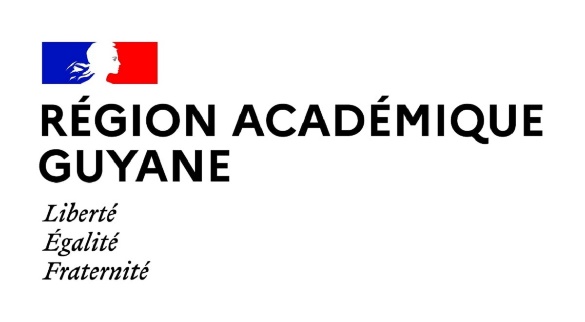 Elections professionnelles juin 2023 Scrutin : Comité social d’administration spécial académique de l’académie de GuyaneOrganisation syndicaleVoixPourcentageSiègesUNSA EDUCATION40100%10